Name of Journal: World Journal of PsychiatryManuscript NO: 55704Manuscript Type: ORIGINAL ARTICLEObservational StudyDevelopment of a depression in Parkinson's disease prediction model using machine learningByeon H. Depression in Parkinson's disease prediction modelHaewon ByeonHaewon Byeon, Major in Medical Big Data, College of AI Convergence, Inje University, Gimhae 50834, Gyeonsangnamdo, South KoreaAuthor contributions: Byeon H designed the research, and interpreted the data, performed the analysis, and wrote the manuscript.Supported by the National Research Foundation of Korea, No. NRF-2019S1A5A8034211; and the National Research Foundation of Korea, No. NRF-2018R1D1A1B07041091.Corresponding author: Haewon Byeon, DSc, PhD, Professor, Major in Medical Big Data, College of AI Convergence, Inje University, Major in Medical Big Data, College of AI Convergence, Inje University, Gimhae 50834, Gyeonsangnamdo, South Korea. bhwpuma@naver.comReceived: March 29, 2020Revised: September 1, 2020Accepted: September 22, 2020Published online: AbstractBACKGROUNDIt is important to diagnose depression in Parkinson’s disease (DPD) as soon as possible and identify the predictors of depression to improve quality of life in Parkinson’s disease (PD) patients.AIMTo develop a model for predicting DPD based on the support vector machine, while considering sociodemographic factors, health habits, Parkinson's symptoms, sleep behavior disorders, and neuropsychiatric indicators as predictors and provide baseline data for identifying DPD.METHODSThis study analyzed 223 of 335 patients who were 60 years or older with PD. Depression was measured using the 30 items of the Geriatric Depression Scale, and the explanatory variables included PD-related motor signs, rapid eye movement sleep behavior disorders, and neuropsychological tests. The support vector machine was used to develop a DPD prediction model.RESULTSWhen the effects of PD motor symptoms were compared using “functional weight”, late motor complications (occurrence of levodopa-induced dyskinesia) were the most influential risk factors for Parkinson's symptoms. CONCLUSIONIt is necessary to develop customized screening tests that can detect DPD in the early stage and continuously monitor high-risk groups based on the factors related to DPD derived from this predictive model in order to maintain the emotional health of PD patients.Key Words: Depression in Parkinson's disease; Supervised Machine Learning; Neuropsychological test; Risk factor; Support vector machine; Rapid eye movement sleep behavior disordersByeon H. Development of a depression in Parkinson's disease prediction model using machine learning. World J Psychiatr 2020; In pressCore Tip: When the effects of Parkinson’s disease (PD) motor symptoms were compared using “functional weight”, the occurrence of levodopa-induced dyskinesia was the most influential risk factor in the diagnosis of depression in Parkinson’s disease (DPD). These results can be used as baseline information to prevent DPD and establish management strategies. It is necessary to develop customized screening tests that can detect DPD patients in the early stage and continuously monitor high-risk groups based on the factors related to DPD derived from this predictive model in order to maintain the emotional health of PD. It is also necessary to develop customized programs for managing depression from the onset of PD.INTRODUCTIONParkinson's disease (PD) is a typical degenerative disease of the elderly with the second-highest incidence rate after Alzheimer's disease. The incidence rate of PD increases worldwide as the population ages. The Health Insurance Research and Assessment Service (2017)[1] reported that the number of patients with PD increased from 39265 in 2004 to 96499 in 2016, a 2.5-fold increase over 13 years, in South Korea. If the current trend in the aging population continues, the number of patients with PD will increase even further.Although the primary symptom of PD is dyskinesia such as rigidity, it is highly likely that non-motor symptoms such as depression or cognitive impairment develop as PD progresses[2]. Among these symptoms, depressive symptoms are the most common non-motor symptoms of PD and previous studies[3-6] have reported that 35% to 75% of patients with PD suffer from depression, which is much higher than the prevalence of depression in adults in the local community (< 10%)[7]. Depression is known to adversely affect the quality of life in PD patients[8], and Parkinson's patients with depression have significantly higher anxiety symptoms, pessimism, suicidal thoughts, and self-condemnation compared to Parkinson's patients without depression[4,9]. Lee et al[10] analyzed 4362 patients with PD and reported that the elderly with PD had a 2-fold higher risk of suicide compared to healthy elderly. Even though patients with PD frequently experience depression[6,11], only 1% of them recognize that they have depression. These results suggest that it is necessary to diagnose depression in PD (DPD) as soon as possible[7,8]. Depression induced by PD requires social management and should not be considered a personal matter. As the symptoms of depression deteriorate as PD progresses, these symptoms, together with cognitive impairment, not only increase direct costs such as examinations and treatment but also raise indirect costs such as job loss due to disability and the care burden of supporting family members[12,13]. Ultimately, it causes unnecessary social expenditure at the national level. However, there are few studies on the characteristics and related factors of depression, a non-motor symptom of PD, compared to the motor symptoms of PD. Many medical practitioners are still more interested in the motor symptoms of PD than the non-motor symptoms. Moreover, depression is often misdiagnosed due to the non-motor and motor symptoms associated with PD[5]. It is important to diagnose depression in PD patients as soon as possible and identify predictors of depression to improve quality of life in PD patients.It has been reported that the duration of PD, Hoehn and Yahr phase, age, activities of daily living, low cognitive function, and sleep behavior disorder affect DPD[5,14,15]. Depression frequently occurs during the early stages of PD[16]. Previous studies suspected that PD might cause depression along with dyskinesia due to dopamine deficiency[6,17]. However, other studies showed that the administration of L-dopa (levodopa), a Parkinson’s treatment, did not improve depression symptoms indisputably[18]. Therefore, it cannot be determined that depression is simply due to the effect of dopamine deficiency. On the other hand, many recent scholars have argued that depression in PD patients was caused by the complex interactions of multiple factors, rather than a single cause[19,20]. However, these previous studies[5,16,17] are limited in determining a risk factor, while considering multiple risk factors as each study used different confounding factors or covariates and used regression models to predict a risk factor, although they were effective in exploring individual risk factors. Additionally, regression analysis requires data which satisfy many assumptions such as normality, linearity, and homoscedasticity, and disease data are highly likely to violate these assumptions. Recent studies have used various machine learning classifiers such as the support vector machine (SVM) and decision tree as statistical classification methods to identify multiple risk factors for diseases such as depression[21]. Of these, the SVM divides data into two groups linearly and explores the optimal boundary. SVM can be used for classifying nonlinear data, it has less probability of overfitting than the decision tree model, and it has high prediction accuracy even for small sample sizes[22,23]. The objectives of present study were to develop a model for predicting DPD based on the SVM, while considering sociodemographic factors, health habits, Parkinson's symptoms, sleep behavior disorders, and neuropsychiatric indicators as predictors and to provide baseline data for identifying DPD.MATERIALS AND METHODSSubjectsThe present study was conducted by analyzing the Parkinson’s Disease Epidemiology (PDE) Data provided by the National Biobank of Korea, the Centers for Disease Control and Prevention (CDC), and Republic of Korea (No. KBN-2019-005). This study was approved by the Research Ethics Review Board of the National Biobank of Korea (No. 2019-005) and the Korea-CDC (No. 2019-1327). The goal of the National Biobank and the structure of the data were described by Lee et al[24]. The PDE data used in this study were collected at 14 university hospitals from January to December, 2015, under the supervision of the Korea CDC. The PDE data consisted of health behaviors, sociodemographic factors, motor characteristics related to PD, disease history, neuropsychological test results and sleep behavior disorders. PD was diagnosed according to the idiopathic Parkinson’s disease diagnosis criteria of the United Kingdom Parkinson’s disease Society Brain Bank[25]. This study analyzed 223 of 335 patients who were 60 years or older with PD, after excluding 112 subjects who had a least one missing value in the Geriatric Depression Scale (GDS)[26], a depression screening test.MeasurementDepression was measured using the 30 items of the GDS[26], and the threshold point of depression was 10 points. Explanatory variables included PD-related motor signs (e.g., late motor complications, bradykinesia, tremor, postural instability, and rigidity), rapid eye movement (REM) and sleep behavior disorders, the Korean Mini Mental State Examination score[27], Korean Montreal Cognitive Assessment score[28], global Clinical Dementia Rating score (CDR)[29], Korean Instrumental Activities of Daily Living score (K-IADL)[30], Untitled Parkinson`s Disease Rating total score (UPDRS)[31], UPDRS motor score[32], Hoehn and Yahr staging (H and Y staging)[33], and the Schwab and England Activities of Daily Living scale (Schwab and England ADL)[34].SVM was used to develop a DPD prediction model. SVM is a MLalgorithm that finds an optimal decision boundary, in other words, a linear separation dividing the hyperplane (H-plane) optimally, by converting training data to a higher dimension through nonlinear mapping[35]. For example, A = [b, e] and B = [c, f] are non-linearly (non-lin) separable in two dimensions. When they are mapped in three dimensions, they have linearly separable characteristics. Therefore, when appropriate non-lin mapping is conducted at sufficiently large dimensions, data with two classes can always be separated in H-plane[23].SVM is very accurate as it can model complex nonlinear decision-making domains and tends to be overfitting less than other models, which is a major advantage of this method[36]. This study used R version 3.6.1 for statistical analyses. The prediction performance (accuracy) of eight SVM models was compared using four algorithms (i.e., a radial basis function (Gauss function), a linear algorithm, a sigmoid algorithm, and a polynomial algorithm) and two types of SVM [C-SVM (C parameter) and Nu-SVM (Nu parameter)]. The prediction performance of the models was evaluated by considering overall accuracy, sensitivity, and specificity.RESULTSGeneral characteristics of the 223 study subjects with PD were analyzed and are shown in Table 1. The mean age of the subjects was 71.7 years (SD = 6.1). The initial age at diagnosis of PD was 70.8 years (SD = 6.3) and the training period was 7.5 years (SD = 5.3). The percentage of non-smokers was 79.7%, right-handed subjects was 96.0%), and subjects without a family history of PD was 82.5%. It was found that 22.5% of the subjects had diabetes, 41.3% had hypertension, and 13.3% had hyperlipidemia. In terms of cognitive characteristics, 30.9% of the subjects had PDD, 61% had Mild Cognitive Impairment in Parkinson’s disease (PD-MCI), and 8.1% of them had Parkinson’s disease with cognitive impairment (PD-NC). The results of the GDS confirmed that 41.7% of the patients had depression. The distribution of neuropsychological test results is presented using a density plot (Figure 1).Table 1 shows the general characteristics of the study subjects with depression and the related potential factors (influencing factors) of DPD. The results of the chi-square test showed that PD patients with depression and PD patients without depression were significantly different as assessed by the Korean Mini Mental State Examination, Korean Montreal Cognitive Assessment, Global CDR score, total score of UPDRS, sum of boxes in CDR, K-IADL, motor score of UPDRS, H and Y staging, and Chwab and England ADL (P < 0.05).Comparing the accuracy of the DPD prediction model according to the SVM classification algorithmThe fit of the model varies by the kernel type of SVM. Therefore, our study compared the prediction accuracy of eight SVM models [(C-SVM or Nu-SVM) × (Gaussian kernel, linear, polynomial, or sigmoid algorithm)] to examine the performance of the models according to various kernel types (Table 2). The results of model fitting showed that the Gaussian Kernel-based Nu-SVM had the highest sensitivity (96.0%), specificity (93.3%), and mean overall accuracy (95%). On the other hand, although the polynomial-based C-SVM had the highest sensitivity (100%), it had the lowest specificity (20%) and the lowest mean overall accuracy (70%).This study determined that the Gaussian algorithm-based Nu-SVM model, which had the highest sensitivity and overall accuracy, was the optimal model for predicting DPD and analyzed the importance of variables. The Gaussian algorithm-based Nu-SVM model utilized 34 support vectors and the “functional weight (importance of variables)” is presented in Table 3. Even though the functional weight of SVM is not a value simply for comparing the magnitudes of variables’ influence or ranking the importance of variables, it is possible to compare the influence within the level of factors (e.g., comparing the influence of gender) using it. It is also possible to understand whether the relationship between predictors and outcome variables is a risk factor or a preventive factor. The DPD prediction model revealed that the global CDR score, the sum of boxes in CDR, K-IADL, total UPDRS, motor UPDRS, age (≥ 75 years old), gender (female), education level (high school graduate or above), PD family history, smoking (21-40 packs per year), exposure to pesticides, postural instability, late motor complications (occurrence of levodopa-induced dyskinesia), late motor complications (“levodopa-induced dyskinesia” and occurrence of “wearing OFF”), and REM sleep behavior disorders were risk factors for depression. When the effects of PD motor symptoms were compared using “functional weight”, late motor complications (occurrence of levodopa-induced dyskinesia) were the most influential risk factors for DPD.DISCUSSIONOur study developed a depression prediction model using SVM for PD patients. This study used the hospital registry data and found that 41.7% of PD patients suffered from depression. Although it is difficult to compare directly, the results of this study were similar to the results of previous studies[4-6], showing that one in two PD patients had depression. Despite the frequent occurrence of depression among patients with PD, the Global Parkinson's Disease Survey Steering Committee (2002)[8] reported that only 1% of patients with PD recognized that they had depression. These results imply that, even though PD patients frequently experience depression, it is highly likely that many PD patients, their caregivers, and their medical practitioners do not find depression symptoms in the patients or treat them as symptoms due to aging, and, consequently, the patients do not receive appropriate evaluation or treatment. Therefore, it is necessary to develop an education program in order to manage depression from the onset of PD so that PD patients and their caregivers can receive the correct information regarding depression and receive effective treatments. The results of this study showed that the global CDR score, the sum of boxes in CDR, K-IADL, total UPDRS, motor UPDRS, age (≥ 75 years old), gender (female), education level (≥ high school graduate), PD family history, smoking (21-40 packs per year), exposure to pesticides, postural instability, late motor complications (occurrence of levodopa-induced dyskinesia), late motor complications (occurrence of “wearing OFF” and “levodopa-induced dyskinesia”), and REM sleep behavior disorders were the major predictors of DPD. A number of studies[5,14,15] exploring the risk factors for DPD reported that daily living ability, sleep behavior disorders, cognitive level, and Hoehn and Yahr[33] stages, as well as environmental factors (e.g., social stigma and social participation), were key influencing factors of depression and these results supported the results of our study. In particular, sleep behavior disorder is known to be the most representative factor for predicting the risk of depression[37] and has a high correlation with depression[38]. It is known that sleep behavior disorders are caused by dysfunction in the autonomic nervous system of patients with PD[39]. Bae et al[40] evaluated factors related to DPD using structural equation modeling, and reported that a sleeping issue best predicted DPD.ADL, indicating the limitation of physical functions, is also related to early depression[41], as social relations can decrease due to limited ADL resulting in depression[42]. If depression persists, the quality of life in PD patients is highly likely to decrease[43] and they have a high risk of suicide[10]. Therefore, it is necessary to develop customized screening tools that can detect high-risk groups sensitively and conduct continuous monitoring in order to prevent depression and maintain emotional health.Another finding of our study was that the prediction accuracy of the Gaussian kernel-based Nu-SVM was the highest when comparing eight SVM classification algorithms [(C-SVM or Nu-SVM) × (Gaussian kernel, linear, polynomial, or sigmoid algorithm)]. The performance of non-lin SVM is affected by the kernel function and the parameters constituting it[44]. Of these, the Gaussian kernel is an algorithm that maps in a specific space with infinite dimension and it had high predictive accuracy in a previous study[25]. The results of this study suggest that, in the case of binary disease data with a small sample size, developing a prediction model using Gaussian kernel-based Nu-SVM will have higher predictive accuracy than SVM models based on other algorithms.The present study was meaningful because it developed an SVM-based DPD prediction model using national Parkinson's registry data while considering sociodemographic factors, health habits, Parkinson's symptoms, and sleep behavior disorders as predictors in addition to neuropsychological indicators. The limitations of this study are as follows. First, it is difficult to generalize the results of this study as hospital registry data collected using convenience sampling was used. Future studies are needed to apply systematic sampling at the stage of recruiting subjects to minimize selection bias. Secondly, the sample size was small. Thirdly, causality could not be identified because it was a cross-sectional study. Additional longitudinal studies are required to prove causality. Fourthly, biomarkers and Parkinson's treatments related to depression were not investigated. In order to predict depression more sensitively, it is necessary to develop a predictive model including biomarkers in addition to cognitive tests and neuropsychological tests. CONCLUSIONThe results of our study can be used as baseline information to prevent DPD and establish management strategies. It is necessary to develop customized screening that can detect DPD in the early stage and continuously monitor high-risk groups based on the factors related to DPD derived from this predictive model in order to maintain the emotional health of PD patients. It is also necessary to develop customized programs for managing depression from the onset of PD.ARTICLE HIGHLIGHTSResearch backgroundIt is important to diagnose depression in Parkinson's disease (PD) patients as soon as possible and identify predictors of depression to improve the quality of life in PD patients.Research motivationIt has been reported that the duration of PD, Hoehn and Yahr phase, age, activities of daily living, low cognitive function, and sleep behavior disorder affect depression in PD. However, these previous studies are limited in determining a risk factor, while considering multiple risk factors as each study used different confounding factors or covariates and used regression models to predict a risk factor, although they were effective in exploring individual risk factors.Research objectivesThe objectives of our study were to develop a model for predicting depression in Parkinson's disease (DPD) based on the support vector machine while considering sociodemographic factors, health habits, Parkinson's symptoms, sleep behavior disorders, and neuropsychiatric indicators as predictors and to provide baseline data for identifying DPD.Research methodsThe data used in this study was collected at 14 university hospitals from January to December, 2015, under the supervision of the Korea Centers for Disease Control. The data consisted of health behaviors, sociodemographic factors, motor characteristics related to PD, disease history, neuropsychological test results and sleep behavior disorders. Research resultsWhen the effects of PD motor symptoms were compared using “functional weight”, late motor complications (occurrence of levodopa-induced dyskinesia) were the most influential risk factors for DPD.Research conclusionsIt is necessary to develop customized screening that can detect DPD in the early stage and continuously monitor high-risk groups based on the factors related to DPD derived from this predictive model in order to maintain the emotional health of PD patients. Research perspectivesIt is also necessary to develop customized programs for managing depression from the onset of PD. ACKNOWLEDGEMENTSThe author wishes to thank the National Biobank of Korea for providing the raw data.REFERENCES1 Health Insurance Research Assessment Service. (2019, September 29). Ministry for health, welfare and family affairs. Available from: http:// www.mohw.go.kr 2 Sagna A, Gallo JJ, Pontone GM. Systematic review of factors associated with depression and anxiety disorders among older adults with Parkinson's disease. Parkinsonism Relat Disord 2014; 20: 708-715 [PMID: 24780824 DOI: 10.1016/j.parkreldis.2014.03.020]3 Aarsland D, Påhlhagen S, Ballard CG, Ehrt U, Svenningsson P. Depression in Parkinson disease--epidemiology, mechanisms and management. Nat Rev Neurol 2011; 8: 35-47 [PMID: 22198405 DOI: 10.1038/nrneurol.2011.189]4 Cummings JL. Depression and Parkinson's disease: a review. Am J Psychiatry 1992; 149: 443-454 [PMID: 1372794 DOI: 10.1176/ajp.149.4.443]5 Wichowicz HM, Sławek J, Derejko M, Cubała WJ. Factors associated with depression in Parkinson's disease: a cross-sectional study in a Polish population. Eur Psychiatry 2006; 21: 516-520 [PMID: 16531018 DOI: 10.1016/j.eurpsy.2006.01.012]6 Ranoux D. [Depression and Parkinson disease]. Encephale 2000; 26 Spec No 3: 22-26 [PMID: 10858928]7 Tandberg E, Larsen JP, Aarsland D, Cummings JL. The occurrence of depression in Parkinson's disease. A community-based study. Arch Neurol 1996; 53: 175-179 [PMID: 8639068 DOI: 10.1001/archneur.1996.00550020087019]8 Global Parkinson's Disease Survey (GPDS) Steering Committee. Factors impacting on quality of life in Parkinson's disease: results from an international survey. Mov Disord 2002; 17: 60-67 [PMID: 11835440 DOI: 10.1002/mds.10010]9 Richard IH, Schiffer RB, Kurlan R. Anxiety and Parkinson's disease. J Neuropsychiatry Clin Neurosci 1996; 8: 383-392 [PMID: 9116473 DOI: 10.1176/jnp.8.4.383]10 Lee T, Lee HB, Ahn MH, Kim J, Kim MS, Chung SJ, Hong JP. Increased suicide risk and clinical correlates of suicide among patients with Parkinson's disease. Parkinsonism Relat Disord 2016; 32: 102-107 [PMID: 27637284 DOI: 10.1016/j.parkreldis.2016.09.006]11 McDonald WM, Richard IH, DeLong MR. Prevalence, etiology, and treatment of depression in Parkinson's disease. Biol Psychiatry 2003; 54: 363-375 [PMID: 12893111 DOI: 10.1016/s0006-3223(03)00530-4]12 Huse DM, Schulman K, Orsini L, Castelli-Haley J, Kennedy S, Lenhart G. Burden of illness in Parkinson's disease. Mov Disord 2005; 20: 1449-1454 [PMID: 16007641 DOI: 10.1002/mds.20609]13 Johnson SJ, Kaltenboeck A, Diener M, Birnbaum HG, Grubb E, Castelli-Haley J, Siderowf AD. Costs of Parkinson's disease in a privately insured population. Pharmacoeconomics 2013; 31: 799-806 [PMID: 23907717 DOI: 10.1007/s40273-013-0075-0]14 Havlikova E, van Dijk JP, Nagyova I, Rosenberger J, Middel B, Dubayova T, Gdovinova Z, Groothoff JW. The impact of sleep and mood disorders on quality of life in Parkinson's disease patients. J Neurol 2011; 258: 2222-2229 [PMID: 21614432 DOI: 10.1007/s00415-011-6098-6]15 Lawrence BJ, Gasson N, Kane R, Bucks RS, Loftus AM. Activities of daily living, depression, and quality of life in Parkinson's disease. PLoS One 2014; 9: e102294 [PMID: 25025280 DOI: 10.1371/journal.pone.0102294]16 Brooks DJ, Doder M. Depression in Parkinson's disease. Curr Opin Neurol 2001; 14: 465-470 [PMID: 11470962 DOI: 10.1097/00019052-200108000-00006]17 Eskow Jaunarajs KL, Angoa-Perez M, Kuhn DM, Bishop C. Potential mechanisms underlying anxiety and depression in Parkinson's disease: consequences of l-DOPA treatment. Neurosci Biobehav Rev 2011; 35: 556-564 [PMID: 20615430 DOI: 10.1016/j.neubiorev.2010.06.007]18 Nègre-Pagès L, Grandjean H, Lapeyre-Mestre M, Montastruc JL, Fourrier A, Lépine JP, Rascol O; DoPaMiP Study Group. Anxious and depressive symptoms in Parkinson's disease: the French cross-sectionnal DoPaMiP study. Mov Disord 2010; 25: 157-166 [PMID: 19950403 DOI: 10.1002/mds.22760]19 Goodarzi Z, Mele B, Guo S, Hanson H, Jette N, Patten S, Pringsheim T, Holroyd-Leduc J. Guidelines for dementia or Parkinson's disease with depression or anxiety: a systematic review. BMC Neurol 2016; 16: 244 [PMID: 27887589 DOI: 10.1186/s12883-016-0754-5]20 Reijnders JS, Ehrt U, Weber WE, Aarsland D, Leentjens AF. A systematic review of prevalence studies of depression in Parkinson's disease. Mov Disord 2008; 23: 183-9; quiz 313 [PMID: 17987654 DOI: 10.1002/mds.21803]21 Byeon H. Development of Depression Prediction Models for Caregivers of Patients with Dementia Using Decision Tree Learning Algorithm. Int J Gerontol 2019; 13: 314-319 [DOI: 10.6890/IJGE.201912_13(4).0010]22 Lin HT, Lin CJ. A study on sigmoid kernels for SVM and the training of non-PSD kernels by SMO-type methods. Neural Comput 2003; 3: 1-3223 Byeon H. Predicting the Swallow-Related Quality of Life of the Elderly Living in a Local Community Using Support Vector Machine. Int J Environ Res Public Health 2019; 16: [PMID: 31684165 DOI: 10.3390/ijerph16214269]24 Lee JE, Kim JH, Hong EJ, Yoo HS, Nam HY, Park O. National Biobank of Korea: Quality control Programs of Collected-human Biospecimens. Osong Public Health Res Perspect 2012; 3: 185-189 [PMID: 24159512 DOI: 10.1016/j.phrp.2012.07.007]25 Hughes AJ, Daniel SE, Kilford L, Lees AJ. Accuracy of clinical diagnosis of idiopathic Parkinson's disease: a clinico-pathological study of 100 cases. J Neurol Neurosurg Psychiatry 1992; 55: 181-184 [PMID: 1564476 DOI: 10.1136/jnnp.55.3.181]26 Cho MJ, Bae JN, Suh GH, Hahm BJ, Kim JK, Lee DW, Kang MH. Validation of geriatric depression scale, Korean version (GDS) in the assessment of DSM-III-R major depression. J Korean Neuropsychiatr Assoc 1999; 38: 48-6327 Kang Y, Na DL, Hahn S. A validity study on the Korean Mini-Mental State Examination (K-MMSE) in dementia patients. J Korean Neurol Assoc 1997; 15: 300-30828 Kang Y, Park J, Yu KH, Lee BC. The validity of the Korean-Montreal Cognitive Assessment (K-MoCA) as a screening test for both MCI and VCI. In Front. Hum. Neurosci. Conference Abstract: The 20th Annual Rotman Research Institute Conference. The frontal lobes 2010; [Doi: 10.3389/conf.fnins.2010.14.00148]29 Choi SH, Na DL, Lee BH, Hahm DS, Jeong JH, Yoon SJ, Yoo KH, Ha CK, Han IW. Estimating the validity of the Korean version of expanded clinical dementia rating (CDR) scale. J Korean Neurol Assoc 2001; 19: 585-59130 Kang SJ, Choi SH, Lee BH, Kwon JC, Na DL, Han SH. The reliability and validity of the Korean Instrumental Activities of Daily Living (K-IADL). J Korean Neurol Assoc 2002; 20: 8-1431 Movement Disorder Society Task Force on Rating Scales for Parkinson's Disease. The Unified Parkinson's Disease Rating Scale (UPDRS): status and recommendations. Mov Disord 2003; 18: 738-750 [PMID: 12815652 DOI: 10.1002/mds.10473]32 Richards M, Marder K, Cote L, Mayeux R. Interrater reliability of the Unified Parkinson's Disease Rating Scale motor examination. Mov Disord 1994; 9: 89-91 [PMID: 8139610 DOI: 10.1002/mds.870090114]33 Hoehn MM, Yahr MD. Parkinsonism: onset, progression and mortality. Neurology 1967; 17: 427-442 [PMID: 6067254 DOI: 10.1212/wnl.17.5.427]34 Gillingham FJ, Donaldson MC. Schwab and England activities of daily living, In Third symposium of Parkinson’s disease, ES Livingstone: Edinburgh, 1969.35 Cuentas S, Peñabaena-Niebles R, Garcia E. Support vector machine in statistical process monitoring: a methodological and analytical review. Int J Adv Manuf Technol 2017; 91: 485-500 [DOI: 10.1007/s00170-016-9693-y]36 Furey TS, Cristianini N, Duffy N, Bednarski DW, Schummer M, Haussler D. Support vector machine classification and validation of cancer tissue samples using microarray expression data. Bioinformatics 2000; 16: 906-914 [PMID: 11120680 DOI: 10.1093/bioinformatics/16.10.906]37 Manni R, Sinforiani E, Zucchella C, Terzaghi M, Rezzani C. A sleep continuity scale in Alzheimer's disease: validation and relationship with cognitive and functional deterioration. Neurol Sci 2013; 34: 701-705 [PMID: 22622870 DOI: 10.1007/s10072-012-1118-6]38 Happe S, Schrödl B, Faltl M, Müller C, Auff E, Zeitlhofer J. Sleep disorders and depression in patients with Parkinson's disease. Acta Neurol Scand 2001; 104: 275-280 [PMID: 11696021 DOI: 10.1034/j.1600-0404.2001.00024.x]39 Yoritaka A, Ohizumi H, Tanaka S, Hattori N. Parkinson's disease with and without REM sleep behaviour disorder: are there any clinical differences? Eur Neurol 2009; 61: 164-170 [PMID: 19129703 DOI: 10.1159/000189269]40 Bae ES, Chun SM, Kim JW, Kang CW. A prediction model for depression in patients with Parkinson's disease. Korean J Health Educ Promot 2013; 30: 139-151 [DOI: 10.14367/kjhep.2013.30.5.139]41 Yang Y, George LK. Functional disability, disability transitions, and depressive symptoms in late life. J Aging Health 2005; 17: 263-292 [PMID: 15857959 DOI: 10.1177/0898264305276295]42 Valderas JM, Alonso J. Patient reported outcome measures: a model-based classification system for research and clinical practice. Qual Life Res 2008; 17: 1125-1135 [PMID: 18836850 DOI: 10.1007/s11136-008-9396-4]43 Fan JY, Chang BL, Wu YR. Relationships among Depression, Anxiety, Sleep, and Quality of Life in Patients with Parkinson's Disease in Taiwan. Parkinsons Dis 2016; 2016: 4040185 [PMID: 27293956 DOI: 10.1155/2016/4040185]44 Steinwart I, Christmann A. Support vector machines, Springer Science Business Media: Manhattan, New York, 2008FootnotesInstitutional review board statement: The study was approved by the Research Ethics Review Board of the National Biobank of Korea (No. KBN-2019-005) and the Korea CDC (No. KBN-2019-1327).Informed consent statement: All patients gave informed consent.Conflict-of-interest statement: No benefits in any form have been received or will be received from a commercial party related directly or indirectly to the subject of this article.Data sharing statement: Technical appendix and statistical code are available from the corresponding author at bhwpuma@naver.com.Open-Access: This article is an open-access article that was selected by an in-house editor and fully peer-reviewed by external reviewers. It is distributed in accordance with the Creative Commons Attribution NonCommercial (CC BY-NC 4.0) license, which permits others to distribute, remix, adapt, build upon this work non-commercially, and license their derivative works on different terms, provided the original work is properly cited and the use is non-commercial. See: http://creativecommons.org/Licenses/by-nc/4.0/Manuscript source: Invited manuscriptPeer-review started: March 30, 2020First decision: August 22, 2020Article in press: Specialty type: PsychiatryCountry/Territory of origin: South KoreaPeer-review report’s scientific quality classificationGrade A (Excellent): AGrade B (Very good): 0Grade C (Good): CGrade D (Fair): 0Grade E (Poor): 0P-Reviewer: Akkaya C, Undela K S-Editor: Zhang H L-Editor: Webster JR P-Editor: Figure Legends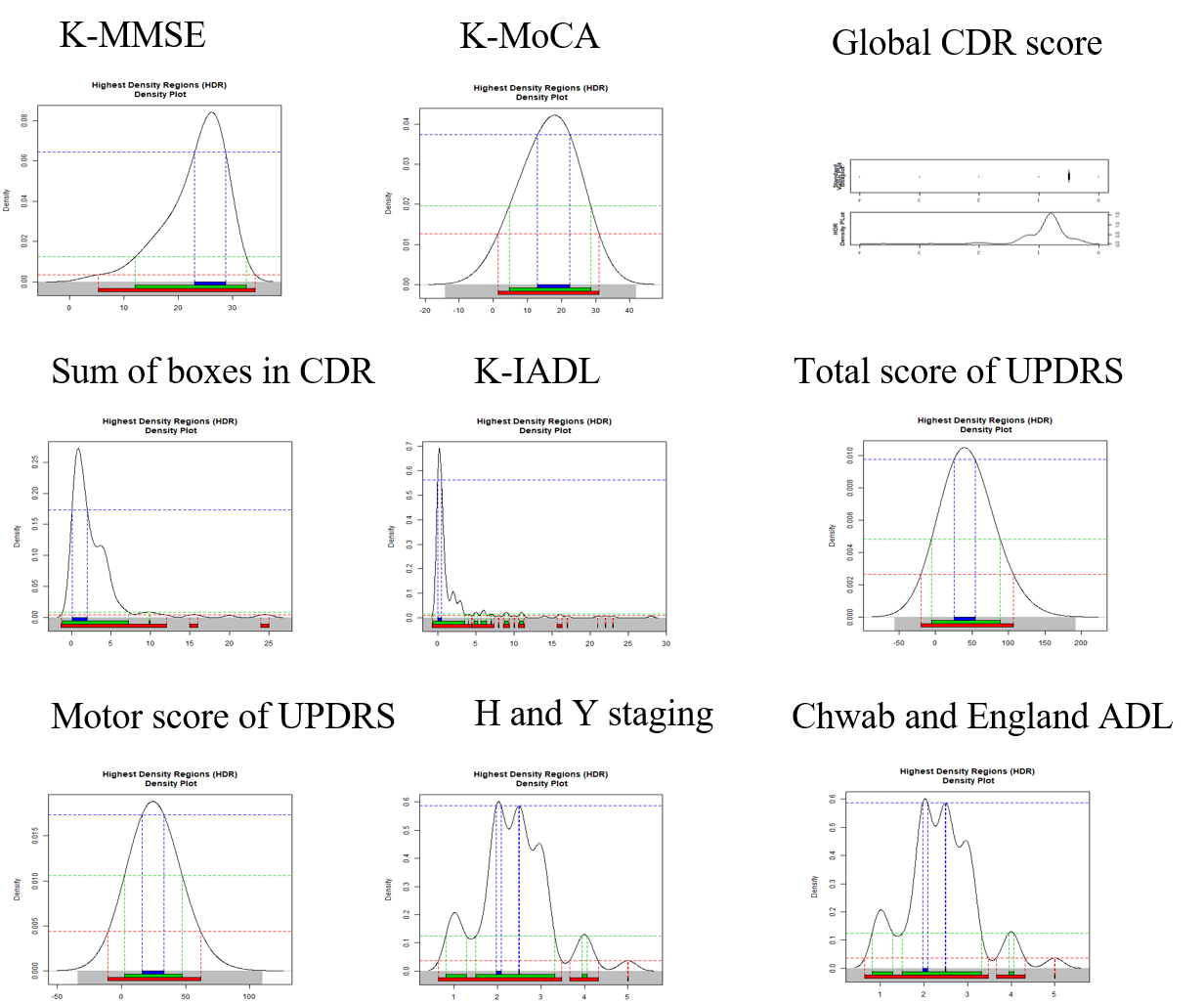 Figure 1 The distribution of neuropsychological tests. CDR: Clinical Dementia Rating; K-MMSE: Korean Mini-Mental State Examination; K-MoCA: Korean-Montreal Cognitive Assessment; K-IADL: Korean Instrumental Activities of Daily Living; UPDRS: Untitled Parkinson`s Disease Rating total score; H and Y: Hoehn and Yahr; ADL: Activities of Daily Living.Table 1 General characteristics of the subjects with depression, n (%)CDR: Clinical Dementia Rating; K-MMSE: Korean Mini-Mental State Examination; K-MoCA: Korean-Montreal Cognitive Assessment; K-IADL: Korean Instrumental Activities of Daily Living; UPDRS: Untitled Parkinson`s Disease Rating total score; H and Y: Hoehn and Yahr; ADL: Activities of Daily Living.Table 2 Comparing the accuracy of depression in Parkinson's disease prediction model, %SVM: Support vector machine.Table 3 Functional weight (importance of variables)CDR: Clinical Dementia Rating; K-MMSE: Korean Mini-Mental State Examination; K-MoCA: Korean-Montreal Cognitive Assessment; K-IADL: Korean Instrumental Activities of Daily Living; UPDRS: Untitled Parkinson`s Disease Rating total score; H and Y: Hoehn and Yahr; ADL: Activities of Daily Living; REM: Rapid eye movement; PD: Parkinson's disease.CharacteristicsDepressionDepressionP valueCharacteristicsNo (n = 130)Yes (n = 93)P valueAge0.91860-74 yr83 (58.0)60 (42.0)≥ 75 yr47 (58.8)33 (41.3)Sex0.183Male 62 (63.3)36 (36.7)Female68 (54.4)57 (45.6)Education level0.158Middle school graduate and below 76 (54.7)63 (45.3)High school graduate and above54 (64.3)30 (35.7)Handness0.905Right125 (58.4)89 (41.6)Left2 (66.7)1 (33.3)Both hands2 (50.0)2 (50.0)Family PD history0.921No108 (58.7)76 (41.3)Yes9 (60.0)6 (40.0)Pack year (smoking)0.6661-20 pack year6 (42.9)8 (57.1)21-40 pack year5 (62.5)3 (37.5)41-60 pack year1 (50.0)1 (50.0)61+ pack year118 (59.3)81 (40.7)Traumatic brain injury0.852No118 (60.8)76 (39.2)Yes7 (63.6)4 (36.4)Diabetes0.214No103 (60.9)66 (39.1)Yes25 (51.0)24 (49.0)Hypertension0.246No71 (55.5)57 (44.5)Yes57 (63.3)33 (36.7)Hyperlipidemia0.220No114 (60.3)75 (39.7)Yes14 (48.3)15 (51.7)Tremor0.630No17 (54.8)14 (45.2)Yes107 (59.4)73 (40.6)Rigidity0.342No8 (72.7)3 (27.3)Yes120 (58.3)86 (41.7)Bradykinesia0.962No7 (58.3)5 (41.7)Yes121 (59.0)84 (41.0)Postural instability0.187No66 (64.1)37 (35.9)Yes59 (55.1)48 (44.9)REM and RBD0.081No58 (63.7)33 (36.3)Yes55 (51.4)52 (48.6)Late motor complications0.140Only ON-OFF/Wearing OFF12 (54.5)10 (45.5)Only levodopa-induced dyskinesia2 (22.2)7 (77.8)Both ON-OFF/Wearing OFF and levodopa-induced dyskinesia are present 13 (59.1)9 (40.9)Both ON-OFF / Wearing OFF and levodopa-induced dyskinesia are absent99 (61.1)63 (38.9)K-MMSE, mean ± SD24.2 ± 4.621.5 ± 6.1< 0.001K-MoCA, mean ± SD18.2 ± 6.113.9 ± 6.7< 0.001Global CDR score, mean ± SD0.5 ± 0.30.8 ± 0.7< 0.001Sum of boxes in CDR, mean ± SD2.3 ± 3.13.3 ± 4.00.041K-IADL, mean ± SD1.3 ± 3.03.2 ± 5.60.003Total score of UPDRS, mean ± SD 34.5 ± 17.153.2 ± 26.1< 0.001Motor score of UPDRS, mean ± SD22.7 ± 10.930.0 ± 13.5< 0.001H and Y staging, mean ± SD2.2 ± 0.62.6 ± 0.90.002Schwab and England ADL, mean ± SD80.1 ± 14.567.3 ± 21.5< 0.001Type of algorithmOverall accuracySensitivitySpecificityC-SVM: Linear92.592.093.3C-SVM: Polynomial70.010020.0C-SVM: Gaussian 87.596.073.3C-SVM: Sigmoid85.088.080.0Nu-SVM: Linear90.092.086.6Nu-SVM: Polynomial92.592.093.3Nu-SVM: Gaussian95.096.093.3Nu-SVM: Sigmoid82.592.066.6VariablesFunctional weightK-MMSE-1.454K-MoCA-4.499CDR (Global CDR score)2.643CDR (sum of boxes)2.607K-IADL4.919Total UPDRS5.302Motor UPDRS 0.978H and Y staging-2.190Schwab and England ADL-5.055Age (60-74)-3.638Age (75+)3.638Gender (female)0.345Education (high school graduate and above)1.150Family PD history (yes)0.232Pack year (21-40)0.032Pack year (41-60)0.000Pack year (61+)-1.032Coffee (yes)1.006Pesticide exposure (currently not exposed but exposed previously)-1.000Pesticide exposure (currently exposed to pesticide)2.264Tremor (yes)0.000Rigidity (yes)-1.000Bradykinesia (yes)0.675Postural instability (yes)1.117LMC (levodopa-induced dyskinesia)3.000LMC (Both Wearing OFF and levodopa-induced dyskinesia are present)0.264LMC (Both Wearing OFF and levodopa-induced dyskinesia are absent)-4.715REM sleep behavior disorders 1.261Number of support vectors: 34Number of support vectors: 34